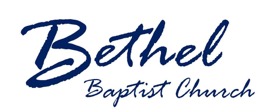 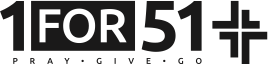 1FOR51 TRIP OPPORTUNITY - PERUTRIP NAME: 		Peru GALCOMAGENCY:		GALCOM International TRIP LEADER:	Al Wyatt - GALCOM Outreach CoordinatorTRIP DATES:		September 12 - 22, 2019LOCATION:		Ayacucho, Peru DURATION:		10 days# OF PERSONS:	8 - 10 COST:	$2,500/person COMMITMENT BY: Application and Acceptance due by May 31PURPOSE: 	working with the Runa Simi organization to distribute solar-powered radios that are fix-tuned to Christian radio and that also have audio Bibles on themto carry in these radios with us as part of our luggage to lower the cost of shipping the radiosopportunities for evangelism as the radios are distributed  OTHER DETAILS:	mountainous area region in central Peru - at elevations up to 15,000 ft